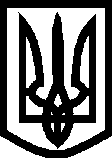 УкраїнаМелітопольська міська радаЗапорізької областіVIIІ скликання28 сесіяР І Ш Е Н Н Я27.10.2023                                                                                                 № 3/3Про затвердження Положення про службу у справах дітей Мелітопольської міської ради Запорізької області у новій редакції,  та втрату чинності рішення 23 сесії Мелітопольської міської ради Запорізької області VІІI скликання від 29.03.2023 № 3 «Про затвердження Положення про службу  у справах дітей Мелітопольської міської ради Запорізької області  у новій редакції та втрату чинності рішення 44 сесії Мелітопольської  міської ради Запорізької області VII скликання від 26.10.2018 № 6/1» Керуючись Законом  України «Про місцеве самоврядування в Україні», відповідно до Закону України  «Про органи і служби у справах дітей та спеціальні установи для дітей», постановами Кабінету Міністрів України від 30 серпня 2007 року № 1068 «Про затвердження типових положень про службу у справах дітей»,  наказом Міністерства соціальної політики 16.09.2021  № 518 «Про затвердження примірних положень про службу у справах дітей», беручи до уваги постанову Кабінету Міністрів України від 05.04.2017 №  268 «Про затвердження Порядку надання статусу дитини, яка постраждала внаслідок воєнних дій та збройних конфліктів» Мелітопольська міська рада Запорізької областіВИРІШИЛА: 1.Затвердити  Положення про службу у справах дітей Мелітопольської міської ради Запорізької області у новій редакції (додається) та зареєструвати його згідно з чинним законодавством України.2. Додати  до видів економічної діяльності (КВЕД) служби у справах дітей Мелітопольської міської ради Запорізької області (ЄДРПОУ 25219707) додатковий вид діяльності:  88.99 Надання  іншої соціальної допомоги без забезпечення проживання, н.в.і.у.         3. Визнати таким, що втратило чинність, рішення 23 сесії Мелітопольської міської ради Запорізької області VІІI скликання від 29.03.2023 № 3 «Про затвердження Положення про службу  у справах дітей Мелітопольської міської ради Запорізької області  у новій редакції та втрату чинності рішення 44 сесії Мелітопольської  міської ради Запорізької області VII скликання від 26.10.2018 № 6/1»          4. Контроль за виконанням цього рішення покласти на постійну депутатську комісію з гуманітарних питань та боротьби з корупцією, законності, регламенту, депутатської діяльності та етики.Мелітопольський міський голова                                        Іван ФЕДОРОВРішення підготував: Начальник служби у справах дітейМелітопольської міської ради                                   Світлана БОЙКО                                                                                      _______________Рішення вносить:Постійна депутатська комісія з гуманітарних питань та боротьби з корупцією, законності,регламенту, депутатської діяльності та етикиГолова комісії                                                           Сергій КЮРЧЕВ                                                                                       _______________ПОГОДЖЕНО:                                                                                Перший заступник міського голови з питаньдіяльності виконавчих органів ради                        Ірина  РУДАКОВА                                                                                      _________________Виконуючий обов'язки начальника управління правового забезпечення,начальник відділу судової роботи                            Дмитро ШОСТАК                                                                                      _________________ЗАТВЕРДЖЕНОРішення 28 сесії Мелітопольської міської ради Запорізької області VIII скликання від 27.10.2023   № 3/3 Мелітопольський міський голова   _________________Іван ФЕДОРОВПОЛОЖЕННЯПРО СЛУЖБУ У СПРАВАХ ДІТЕЙМЕЛІТОПОЛЬСЬКОЇ МІСЬКОЇ РАДИЗАПОРІЗЬКОЇ ОБЛАСТІ(нова редакція)                                               м. Запоріжжя2023 рікI. Загальні положення1. Служба у справах дітей Мелітопольської міської ради Запорізької області (далі - Служба) є структурним підрозділом міської ради, який утворюється рішенням Мелітопольської міської ради Запорізької області, підзвітний, підпорядкований та підконтрольний міській раді, підпорядкований виконавчому комітету Мелітопольської міської ради Запорізької області та Мелітопольському міському голові.2. Служба є юридичною особою, має самостійний баланс, рахунки  в відділенні Державного казначейства, установах банків, печатку із зображенням Державного Герба України і своїм найменуванням. Служба в межах, визначених законодавством України, приймає самостійні рішення, які оформляються актами та наказами за підписом керівника служби.3. Служба є неприбутковою організацією.4. Служба у своїй діяльності керується Конституцією і законами України, а також указами Президента України та постановами Верховної Ради України, прийнятими відповідно до Конституції і законів України, актами Кабінету Міністрів України, наказами Міністерства соціальної політики, розпорядженнями голови Запорізької обласної державної адміністрації, наказами начальника служби у справах дітей Запорізької обласної державної адміністрації, рішеннями Мелітопольської міської ради Запорізької області  та її виконавчого комітету, розпорядженнями міського голови,  іншими нормативними актами органів виконавчої влади та місцевого самоврядування.5. Найменування:1) повне українською мовою: служба у справах дітей Мелітопольської міської ради Запорізької області;2) скорочене українською мовою: ССД ММР ЗО.6. Юридична адреса служби: пр. Соборний, буд. 8м. Запоріжжя, Запорізька область, Україна, 69063.II. Основні завдання та повноваження служби1. Основними завданнями та повноваженнями Служби є:1) реалізація у місті державної політики з питань соціального захисту    дітей, запобігання дитячій бездоглядності та безпритульності, вчиненню дітьми правопорушень; 2) визначення пріоритетних напрямів поліпшення становища дітей у територіальній громаді, їх соціального захисту, сприяння фізичному, духовному та інтелектуальному розвитку запобігання дитячій бездоглядності та   безпритульності, вчиненню дітьми правопорушень;3) координація діяльності виконавчих органів міської ради, органів місцевого самоврядування, підприємств, установ та організацій незалежно від форми власності, розташованих на території територіальної громади, у розв’язанні питань соціального захисту дітей та організації роботи із запобігання дитячій бездоглядності та безпритульності, надання їм у межах компетенції практичної, методичної та консультаційної допомоги в цій сфері;4) розроблення і здійснення самостійно або разом з іншими структурними підрозділами місцевих органів виконавчої влади і органів місцевого  самоврядування, підприємствами, установами та організаціями усіх форм  власності, громадськими  організаціями  заходів  щодо захисту прав,  свобод і законних інтересів дітей, спрямованих на поліпшення становища дітей,  їх фізичного, інтелектуального і духовного  розвитку,  запобігання бездоглядності та безпритульності, вчиненню дітьми правопорушень; 5) надання структурним підрозділам виконавчої влади, органам місцевого самоврядування, підприємствам, установам та організаціям усіх форм власності,  громадським організаціям, громадянам у межах своїх повноважень практичної,  методичної та консультаційної  допомоги  у вирішенні питань щодо соціального захисту  дітей та  запобігання вчиненню дітьми правопорушень; 6) організація і проведення разом з виконавчими органами міської  ради, уповноваженими підрозділами органів Національної поліції заходів щодо соціального захисту дітей, виявлення причин, що зумовлюють дитячу бездоглядність і безпритульність, запобігання вчиненню дітьми правопорушень;7) надання організаційної і методичної допомоги притулкам для дітей, центрам соціально-психологічної реабілітації дітей, центрам соціальної підтримки дітей та сімей, соціально-реабілітаційним центрам (дитячим містечкам), та іншим структурам, які працюють в системі захисту прав дітей,  що розташовані на території територіальної громади, або за місцем реєстрації ССД та/або в яких отримують соціальні послуги діти, які проживають у територіальній громаді або походять з неї, здійснення в межах компетенції безпосереднього контролю за діяльністю таких закладів;8) розроблення та подання на розгляд Мелітопольської міської ради Запорізької області та її виконавчого комітету проєкти рішень  стосовно захисту прав та інтересів дітей,   пропозиції до проєктів  місцевих, обласних програм, планів  і прогнозів щодо  соціального  захисту, забезпечення прав, свобод і законних інтересів дітей, у тому числі дітей, які мають  право на отримання статусу дитини, яка постраждала внаслідок воєнних дій та збройних конфліктів,  в частині бюджетних асигнувань на виконання  програм  і  проведення  заходів щодо реалізації державної політики з питань дітей,  а  також утримання  підпорядкованих  їй  закладів  соціального  захисту для дітей; 9) забезпечення у межах своїх повноважень здійснення контролю за  додержанням  законодавства  щодо  соціального  захисту дітей і запобігання вчиненню ними правопорушень; 10) ведення державної статистики щодо дітей; організація та проведення разом з виконавчими органами міської  ради, науковими установами досліджень у сфері соціального захисту дітей, у тому числі дітей, які мають  право на отримання статусу дитини, яка постраждала внаслідок воєнних дій та збройних конфліктів, запобігання дитячій бездоглядності та безпритульності, вчиненню дітьми правопорушень; підготовка інформаційно-аналітичних і статистичних матеріалів про причини та умови вчинення дітьми правопорушень; вивчення і поширення міжнародного досвіду з питань соціального захисту дітей, дотримання їхніх прав та інтересів; підготовка та подання в установленому порядку статистичної звітності;11) проведення інформаційно-роз’яснювальної роботи з питань, що належать до компетенції служби, зокрема, через засоби масової інформації;12) вжиття заходів із виявлення дітей, які перебувають у складних життєвих обставинах, дітей, які залишилися без батьківського піклування; у разі необхідності забезпечення їх тимчасового влаштування, надання необхідної допомоги з урахуванням їхніх потреб;13) забезпечення безпеки дітей, стосовно яких надійшла інформація про жорстоке поводження з ними або загрозу їхньому життю чи здоров’ю, шляхом:невідкладного проведення оцінки рівня безпеки дитини спільно з уповноваженим підрозділом територіального органу Національної поліції, який діє у межах своїх повноважень, фахівцем із соціальної роботи або іншим надавачем соціальних послуг, представником закладу охорони здоров’я, у разі необхідності із залученням інших фахівців;вжиття в разі необхідності заходів щодо організації надання дитині необхідної медичної допомоги, її тимчасового влаштування;підготовка клопотання до органу опіки та піклування про невідкладне відібрання дитини у батьків або осіб, які їх замінюють, у разі підтвердження факту загрози її життю та здоров’ю;14) підготовка за участю виконавчих органів міської  ради документів для звернення органу опіки та піклування до суду про позбавлення, відібрання дитини у батьків без позбавлення їх батьківських прав;15)  підготовка документів та проєктів рішень органу опіки та піклування для реєстрації народження підкинутих, знайдених дітей, дітей, покинутих у пологових будинках, інших закладах охорони здоров’я, дітей, мати яких померла чи місце проживання матері яких встановити неможливо, подання таких документів та рішень органам реєстрації актів цивільного стану;16) підготовка висновків про доцільність (недоцільність) повернення дитини, щодо якої було прийняте рішення про тимчасове влаштування, до батьків або інших законних представників;17) збір документів, необхідних для надання дитині статусу дитини-сироти, дитини, позбавленої батьківського піклування, дитини, яка постраждала внаслідок воєнних дій та збройних конфліктів, підготовка проєктів відповідних рішень органу опіки та піклування;18) вжиття заходів щодо повернення в Україну дітей, позбавлених батьківського піклування, які є громадянами України та походять із відповідної територіальної громади;19) ведення обліків дітей, які перебувають у складних життєвих обставинах, включаючи дітей, які постраждали внаслідок воєнних дій та збройних конфліктів, дітей, які залишились без батьківського піклування, включаючи дітей, розлучених із сім’єю, дітей, які є іноземцями або особами без громадянства та виявили бажання особисто чи через інших осіб набути статусу біженця або особи, яка потребує додаткового захисту (далі - діти, розлучені із сім’єю), дітей-сиріт та дітей, позбавлених батьківського піклування; дітей, які можуть бути усиновлені; дітей-сиріт та дітей, позбавлених батьківського піклування, які прибули з інших територій; дітей, влаштованих до прийомних сімей, дитячих будинків сімейного типу  та  соціально-реабілітаційних центрів (дитячих містечок); усиновлених дітей, за умовами проживання та виховання яких здійснюється нагляд; потенційних опікунів, піклувальників, прийомних батьків, батьків-вихователів; кандидатів в усиновлювачі; нерухомого майна дітей-сиріт, дітей, позбавлених батьківського піклування. Організація та контроль за проведенням  з зазначеними категоріями   дітей заходів,  необхідних для  зменшення та нівелювання  негативного впливу на стан здоров’я та розвиток дитини.  20) участь у межах компетенції у судовому розгляді за участю неповнолітнього обвинуваченого з метою забезпечення прав та найкращих інтересів дітей;21) забезпечення в межах компетенції ведення єдиного електронного банку даних  про дітей-сиріт, дітей, позбавлених батьківського піклування, і сім’ї потенційних усиновлювачів, опікунів, піклувальників, прийомних батьків, батьків-вихователів – ЄІАС «Діти»;22) вжиття вичерпних заходів для влаштування дітей-сиріт, дітей, позбавлених батьківського піклування, в сім’ї громадян України із дотриманням пріоритету сімейного виховання (усиновлення, опіка, піклування, влаштування у прийомні сім’ї та дитячі будинки сімейного типу), у тому числі:підготовка та видання висновків про можливість бути усиновлювачами особам, які бажають усиновити дитину;надання потенційним усиновлювачам, опікунам, піклувальникам, батькам вихователям, прийомним батькам інформацію про дітей, які перебувають на обліку в Службі, і видача направлення на відвідування закладів з метою налагодження психологічного контакту з дитиною;підготовка  акту обстеження умов проживання дитини та опис її майна, а також акту обстеження житлово-побутових умов потенційного опікуна, піклувальника;забезпечення додержання вимог законодавства щодо встановлення опіки  та піклування над дітьми, їх усиновлення, влаштування в дитячі будинки сімейного типу, прийомні сім'ї; влаштування дітей-сиріт  та  дітей, позбавлених батьківського піклування,  під опіку,  піклування,  до дитячих будинків сімейного типу та прийомних сімей, сприяння усиновленню; оформлення документів на влаштування дітей-сиріт  та  дітей, позбавлених батьківського піклування,  під опіку,  піклування,  до прийомних сімей та дитячих будинків сімейного типу, сприяння  усиновленню; підготовка проєктів рішень органу опіки та піклування про утворення прийомної сім’ї, дитячого будинку сімейного типу, про встановлення опіки та піклування над дітьми-сиротами, дітьми, позбавленими батьківського піклування, влаштування їх до прийомних сімей та дитячих будинків сімейного типу;участь у процесі вибуття дітей із закладів для дітей-сиріт та дітей, позбавлених батьківського піклування та закладів соціального захисту дітей у сім’ї усиновлювачів, опікунів, піклувальників, до дитячих будинків сімейного типу, прийомних сімей;23) здійснення у межах компетенції контролю за дотриманням законодавства з питань соціального захисту дітей і запобігання вчиненню ними правопорушень, у тому числі щодо умов утримання і виховання:дітей, влаштованих на цілодобове перебування до закладів різних типів, форм власності та підпорядкування, у тому числі до спеціальних виховних установ;дітей-сиріт та дітей, позбавлених батьківського піклування, у сім’ях опікунів, піклувальників, дитячих будинках сімейного типу, прийомних сім’ях,  за окремо складеним графіком, але не рідше ніж раз на рік, крім першої перевірки, яка проводиться через три місяці після влаштування дитини в сім’ю;дітей, які перебувають у складних життєвих обставинах, у сім’ях патронатних вихователів;дітей,  які перебувають у закладах  для  дітей-сиріт  та дітей, позбавлених  батьківського піклування,  спеціальних установах і закладах соціального захисту для дітей усіх форм власності; 24) підготовка висновків та звітів про стан виховання, утримання і розвитку дітей у сім’ях опікунів, піклувальників, прийомних сім’ях та дитячих будинках сімейного типу, усиновлених дітей;25) розгляд звернень власників підприємств, установ або організацій усіх форм власності щодо звільнення працівників віком до 18 років та надання відповідних письмових дозволів;26) проведення передбачених законодавством заходів у сфері запобігання та протидії домашньому насильству стосовно дітей та за участю дітей, у тому числі:розроблення та проведення заходів щодо захисту прав і законних інтересів дітей, які постраждали від домашнього насильства, та дітей, які вчинили домашнє насильство у будь-якій формі;прийом та розгляд заяв і повідомлень про домашнє насильство стосовно дітей та за участю дітей, у тому числі повідомлень, що надійшли до кол-центру з питань запобігання та протидії домашньому насильству, насильству за ознакою статі та насильству стосовно дітей;інформування дітей, які постраждали від домашнього насильства, їхніх батьків, інших законних представників, якщо вони не є кривдниками дитини, а також дітей, які вчинили домашнє насильство у будь-якій формі, їхніх батьків, інших законних представників про права дітей, заходи, у яких вони можуть узяти участь, та послуги, якими вони можуть скористатися;проведення з батьками, іншими законними представниками дітей профілактичної роботи із запобігання домашньому насильству стосовно дітей і за участю дітей, у тому числі із залученням у разі необхідності інших суб’єктів соціальної роботи із сім’ями, дітьми та молоддю в межах їхньої компетенції;порушення перед органами виконавчої влади та органами місцевого самоврядування питань про притягнення до відповідальності згідно із законом посадових осіб за невиконання або неналежного виконання ними обов’язків у разі виявлення фактів домашнього насильства, у роботі з дітьми, які постраждали від домашнього насильства, та дітьми, які вчинили домашнє насильство у будь-якій формі;взаємодія з іншими суб’єктами, що здійснюють заходи у сфері запобігання та протидії домашньому насильству, відповідно до  Закону України «Про запобігання та протидію домашньому насильству»;27) забезпечення соціального захисту дітей, які постраждали від торгівлі людьми, у тому числі інформування про таких дітей територіального органу Національної поліції, структурного підрозділу місцевої державної адміністрації, відповідального за проведення процедури встановлення статусу особи, яка постраждала від торгівлі людьми, для проведення відповідних заходів згідно із законодавством;28) забезпечення захисту житлових та майнових прав дітей, в тому числі дітей-сиріт та дітей, позбавлених батьківського піклування, зокрема:ведення обліку нерухомого майна дитини-сироти та дитини, позбавленої батьківського піклування;складання опису майна дитини-сироти та дитини, позбавленої батьківського піклування, за місцем знаходження такого майна;підготовка проєктів рішень органу опіки та піклування за місцем знаходження майна дітей-сиріт, дітей, позбавлених батьківського піклування, про встановлення опіки над майном; призначення особи, яка буде представляти інтереси дітей вказаної категорії на час здійснення права на спадкування; укладення договору оренди житла, яке належить дитині-сироті та дитині, позбавленій батьківського піклування, на праві власності; погодження зняття з реєстрації дітей зазначеної категорії;вжиття заходів щодо передання житла, яке належить на праві користування дитині-сироті та дитині, позбавленій батьківського піклування, у власність дитини;подання органу опіки та піклування необхідних документів для взяття дитини-сироти, дитини, позбавленої батьківського піклування, після досягнення нею 16-річного віку на облік громадян, які потребують поліпшення житлових умов, і на соціальний квартирний облік у разі наявності правових підстав для цього;забезпечення контролю за виконанням рішень міської ради та її виконавчих органів щодо захисту житлових та майнових прав дітей;29) забезпечення захисту прав дітей при вчиненні правочинів стосовно нерухомого майна, право власності на яке або право користування яким вони мають, шляхом:надання консультацій фізичним особам з питань підготовки необхідних документів щодо вчинення відповідних правочинів;перевірка документів, поданих на вчинення правочинів щодо нерухомого майна дитини, з’ясування наявності/відсутності обставин, що можуть бути підставою для відмови у наданні дозволу на вчинення таких правочинів;підготовка проєктів рішень органів опіки та піклування про надання (відмову в наданні) дозволу на вчинення правочинів щодо нерухомого майна, право власності на яке або право користування яким має дитина;подання міському голові, голові районної у місті ради клопотання про необхідність звернення до суду з метою захисту майнових та житлових прав дитини, якщо батьки, опікуни/піклувальники, прийомні батьки, батьки-вихователі не виконують рішення виконавчого органу міської, районної у місті ради;підготовка для подання до суду письмових висновків органу опіки та піклування щодо виселення дитини, зняття дитини з реєстрації місця проживання, визнання такою, що втратила право користування житловим приміщенням, управління батьками майном дитини;30) збір матеріалів, підготовка письмових висновків органів опіки та піклування для подання до суду або проєктів рішень органу опіки та піклування щодо розв’язання спорів між батьками стосовно прізвища, імені, місця проживання дитини, участі у вихованні дитини того з батьків, хто проживає окремо від неї;31) підготовка висновків та проєктів рішень органу опіки та піклування про підтвердження місця проживання дітей для їх тимчасового виїзду за межі України;32) підготовка для подання до суду висновків органу опіки та піклування щодо позбавлення та поновлення батьківських прав; побачення з дитиною матері, батька, які позбавлені батьківських прав; відібрання дитини від особи, яка тримає її у себе не на підставі закону або рішення суду; про доцільність усиновлення та відповідність його інтересам дитини, скасування усиновлення та визнання його недійсним; з інших питань, що стосуються прав дитини, які вирішуються із залученням або за ініціативою виконавчого органу міської ради як органу опіки та піклування;33) складання протоколів про адміністративні правопорушення відповідно до статті 184 (невиконання рішення органу опіки та піклування щодо визначення способів участі у вихованні дитини та спілкуванні з нею того з батьків, хто проживає окремо від дитини) та  (невиконання законних вимог посадових (службових) осіб органу опіки та піклування) Кодексу України про адміністративні правопорушення;34) розгляд питань, пов’язаних із доцільністю відрахування неповнолітніх здобувачів освіти закладів професійної (професійно-технічної) освіти першого року навчання, здобувачів фахової передвищої та вищої освіти першого року навчання (далі - здобувач освіти), що передбачає:отримання від закладу професійної (професійно-технічної), фахової передвищої або вищої освіти повідомлення, у тому числі в електронній формі та за допомогою телефонного зв’язку, про заплановане відрахування неповнолітнього здобувача освіти із зазначенням підстав для такого відрахування за один місяць до прийняття відповідного рішення;вивчення у взаємодії із законними представниками неповнолітнього здобувача освіти (протягом 10 робочих днів з дня отримання такого повідомлення) підстав запланованого відрахування на предмет їх відповідності законодавству у сфері захисту прав дітей; встановлення причин відрахування, визначення доцільності та можливості їх усунення;у разі встановлення факту невідповідності підстав запланованого відрахування неповнолітнього здобувача освіти законодавству у сфері захисту прав дітей подання закладу професійної (професійно-технічної), фахової передвищої або вищої освіти аргументованого заперечення щодо такого відрахування;35) сприяння в межах компетенції поверненню дітей-іноземців, виявлених на території міста, до місць їхнього постійного проживання та забезпечення їх соціального захисту до моменту повернення;36) представництво від імені органу опіки та піклування інтересів дітей, розлучених із сім’єю, виявлених на території міста, або дітей, які перебувають на обліку  в Службі у справах дітей Мелітопольської міської ради Запорізької області чи мають місце  походження м. Мелітополь.37) підготовка проєктів рішень органу опіки та піклування щодо надання згоди на психіатричний огляд, надання амбулаторної психіатричної допомоги та (або) госпіталізацію особи віком до 14  років  (малолітньої  особи) до закладу з надання психіатричної допомоги, у разі незгоди  одного з батьків або за відсутності батьків;38) здійснення контролю за цільовим використанням аліментів;39) забезпечення організації діяльності Комісії з питань захисту прав дитини;40) розгляд в установленому порядку звернень громадян, зокрема звернень дітей щодо неналежного виконання батьками, іншими законними представниками обов’язків з виховання або щодо зловживання ними своїми правами;41) сприяння роботі та співпраця з  громадськими організаціями, які працюють  в сфері захисту прав дітей  у проведенні  ними  роботи; проведення спільних заходів; 42) надає пропозиції щодо впровадження інноваційних  форм роботи з дітьми, приймає участь та  самостійно  впроваджує  пілотні проєкти,  спрямовані на захист прав дітей та надання соціальних послуг дітям, з залученням  їх законних представників та спеціалістів, які працюють  в системі захисту прав  дитини.43) вивчає, узагальнює та поширює передовий досвід з питань захисту прав дітей,  розвитку  соціальних послуг, проводить з цією метою методичні семінари, конференції, тренінги  та інші  заходи;44) забезпечує своєчасний розгляд у встановленому порядку заяв, звернень та скарг громадян;45) виконання інших функцій, покладених на службу відповідно до законодавства;46) забезпечує у межах своїх повноважень виконання функцій, пов’язаних з міжнародним співробітництвом, вивчає, узагальнює та втілює позитивний міжнародний досвід роботи.II. Права службиСлужба має право: 1) приймати участь у реалізації міжнародної політики у сфері співробітництва  міста з іноземними містами-партнерами, міжнародними організаціями, іноземними  суб’єктами господарювання та гуманітарного співробітництва;2) приймати з питань, що належать до її компетенції, рішення, які є обов’язковими для виконання місцевими органами виконавчої влади, органами місцевого самоврядування, підприємствами, установами та організаціями незалежно від форми власності, посадовими особами, фізичними особами;     3) отримувати повідомлення від місцевих органів виконавчої влади та органів місцевого самоврядування, підприємств, установ та організацій незалежно від форми власності, посадових осіб про заходи, вжиті на виконання прийнятих Службою рішень;4) отримувати в установленому порядку від місцевих органів виконавчої влади, органів місцевого самоврядування, підприємств, установ та організацій незалежно від форми власності інформацію, документи та інші матеріали з питань, що належать до компетенції Служби; від місцевих органів державної статистики - статистичні дані, необхідні для виконання визначених для неї завдань;5) звертатися до місцевих органів виконавчої  влади,  органів місцевого самоврядування, підприємств, установ та організацій усіх форм власності у разі порушення прав та інтересів дітей; 6) перевіряти стан роботи із соціально-правового захисту дітей у закладах для дітей-сиріт та дітей, позбавлених батьківського піклування, спеціальних установах і закладах соціального захисту для дітей незалежно від форми власності, стан виховної роботи з дітьми у закладах освіти за місцем проживання, а також у разі необхідності - умови роботи працівників віком до 18 років на підприємствах, в установах та організаціях незалежно від форми власності;7) представляти в разі необхідності інтереси дітей у судах, у їх взаємодії з підприємствами, установами та організаціями незалежно від форми власності, брати участь у розгляді судами справ щодо дітей і захисту їхніх прав та інтересів;8) запрошувати для бесіди батьків, інших законних представників дітей, посадових осіб з метою з’ясування причин та умов, які призвели до порушення прав дітей, бездоглядності та безпритульності, вчинення правопорушень, і вживати заходів щодо усунення причин;9) порушувати перед органами виконавчої влади та органами місцевого самоврядування питання про накладення дисциплінарних стягнень на посадових осіб у разі невиконання ними рішень, прийнятих службою, Нацсоцслужбою;10) проводити роботу серед дітей з метою запобігання  вчиненню правопорушень; 11) проводить роботу серед дітей та їх законних представників,   з метою подолання негативного впливу на стан здоров’я та розвиток дитини, пов’язаних з наслідками  воєнних дій  і збройних конфліктів.  Ініціює   та бере участь у  проведенні соціологічних  досліджень,   з метою  розробки  Методичних рекомендацій  з питань  надання соціальних послуг  відповідним  цільовим групам дітей;12) порушувати  перед  органами  виконавчої  влади та органами місцевого самоврядування питання про  направлення  до спеціальних установ,  навчальних  закладів усіх  форм власності  дітей, які опинилися у складних життєвих обставинах,  неодноразово самовільно залишали сім'ю та навчальні заклади; 13) порушувати перед органами виконавчої влади та органами місцевого самоврядування питання про притягнення до відповідальності згідно із законом фізичних та юридичних осіб, які допустили порушення прав, свобод і законних інтересів дітей;14) укладати в установленому порядку угоди про співпрацю з науковими установами, жіночими,  молодіжними, дитячими   та   іншими   громадськими об’єднаннями і благодійними організаціями з питань, які належать до компетенції Служби;15) розробляти і виконувати власні та підтримувати громадські програми соціального  спрямування  з  метою  забезпечення  захисту прав, свобод і законних інтересів дітей; 16) скликати в установленому порядку наради, конференції, семінари з питань, що належать до компетенції служби;17) проводити особистий прийом дітей, а також їхніх батьків, інших законних представників, розглядати їхні звернення з питань, що належать до компетенції Служби;18) визначати потребу в утворенні спеціальних установ і закладів соціального захисту дітей; 19) створювати  спеціальні установи і заклади соціального захисту дітей;20) відвідувати дітей, які перебувають в Службі на обліку дітей, які перебувають у складних життєвих обставинах, за місцем їх проживання, навчання і роботи; вживати заходів щодо соціального захисту дітей;21) проводити інспекційні відвідування одержувачів аліментів із метою контролю за цільовим витрачанням аліментів;22) скликати в установленому порядку конференції, наради, семінари з питань, що належать до компетенції  Служби;23) укладати в установленому порядку угоди (меморандуми) про співробітництво з науковими установами, навчальними закладами, підприємствам, громадськими та благодійними  організаціями;24) брати участь у міжнародних, державних та регіональних  проєктах, семінарах, конференціях, форумах, колегіях, навчальних  програмах, тренінгах та інших заходах, відповідно до компетенції Служби,   зокрема з питань підвищення кваліфікації,  навчань з підвищення якості володіння  мовами, обміну досвідом.  У тому числі, ініціювати та організовувати  їх проведення.25) здійснювати особистий прийом громадян з питань, що стосуються діяльності Служби, та вжиття заходів щодо своєчасного розгляду їх пропозицій, заяв, скарг.26) набувати інших прав відповідно  до чинного законодавства.	IV. Організація роботи  та структура служби1. Служба під час виконання визначених для неї завдань взаємодіє з місцевими органами виконавчої влади, органами місцевого самоврядування, службами у справах дітей районних та обласної державних адміністрацій та територіальних громад,  депутатами міської ради, підприємствами,  міжнародними організаціями та установами, іноземними містами-партнерами у сфері гуманітарного співробітництва,   організаціями незалежно від форми власності, громадськими об’єднаннями, благодійними організаціями та фізичними особами, у спосіб  та на підставах,  визначених чинним законодавством України та цим Положенням; 2. Службу очолює начальник, який призначається на посаду і звільняється з посади згідно з розпорядженням міського голови з дотриманням вимог Законів України «Про службу в органах місцевого самоврядування» та «Про місцеве самоврядування в Україні». Призначення на посаду здійснюється на конкурсній основі чи за іншою процедурою, передбаченою чинним законодавством. 3. Начальник Служби має заступників, які призначаються на посаду і звільняються згідно з розпорядженням міського голови з дотриманням вимог Законів України «Про службу в органах місцевого самоврядування» та «Про місцеве самоврядування в Україні». Призначення на посаду здійснюється на конкурсній основі чи за іншою процедурою, передбаченою чинним законодавством. 10. До складу Служби  входять  сектора та відділи, які діють на підставі Положень, затверджених наказами начальника Служби.11. Начальник служби:1) здійснює керівництво діяльністю Служби, несе персональну відповідальність за виконання покладених на неї завдань, а також за роботу підпорядкованих Службі закладів;2) планує роботу Служби і забезпечує виконання перспективних і поточних планів роботи;3) видає у межах своєї компетенції накази, організовує і контролює їх виконання;4) подає на затвердження Мелітопольському міському голові кошторис та штатний розпис Служби в межах граничної чисельності та фонду оплати праці працівників;5) затверджує положення про сектора, відділи та структурні підрозділи та функціональні обов’язки працівників Служби, визначає завдання працівникам Служби і розподіляє між ними обов’язки;6) аналізує показники роботи Служби, вживає заходів щодо підвищення ефективності роботи Служби, забезпечує підвищення кваліфікації працівників;7) розпоряджається коштами в межах затвердженого кошторису Служби;8) призначає на посаду і звільняє з посади  працівників Служби, які не є посадовими особами місцевого самоврядування;9) спеціалісти, які  є посадовими особами місцевого  самоврядування призначаються на посаду   відповідно до вимог чинного законодавства.10) Служба у справах дітей, під час воєнного стану та інших надзвичайний станів,  може створювати  структурні підрозділи   на виконання повноважень, пов’язаних з соціальним захистом  дітей,  у тому числі,  тих які мають право на отримання статусу дитини, яка постраждала внаслідок воєнних дій та збройних конфліктів.Додати  до видів економічної діяльності (КВЕД) служби у справах дітей Мелітопольської міської ради Запорізької області (ЄДРПОУ 25219707) додатковий вид діяльності:  88.99 Надання  іншої соціальної допомоги без забезпечення проживання, н.в.і.у.10.1)  делегувати повноваження  щодо прийняття рішень з питань затвердження адреси розташування Служби,  її структурних підрозділів,   визначення назв    структурних підрозділів, що створюються додатково, на розгляд колегіального органу – виконавчого комітету  Мелітопольської міської ради Запорізької області. 10.2)  основні завдання та повноваження  структурного підрозділу,  який займається дітьми,  що мають право на отримання статусу дитини, яка постраждала внаслідок воєнних дій та збройних конфліктів: - створення комунікаційного простору для  надання послуг консультування, психологічних,  розвиваючих та дозвільних   послуг цільовій групі – дітям-сиротам та дітям, позбавленим батьківського піклування, дітям, які виїхали з батьками з м. Мелітополя, та  є  внутрішньо переміщеними особами.  Надання послуг дітям з Мелітопольського району,   з територій, на яких ведуться бойові дії,  та   інших територій – за  наявності відповідного ресурсу;- проведення тренінгів, індивідуальних та групових занять з дітьми та їх законними представниками, з метою відновлення  їх психо-емоційного  ресурсного стану;- проведення самостійно,  або  замовлення проведення партнерським організаціям, соціологічних досліджень  на платформі створеного Службою комунікаційного простору,  шляхом проведення анкетування, фокус-груп, інтерв’ю та роботи в Open space форматі з фахівцями та цільовими групами, з метою виявлення потреб та створення Методики, та  інших інструментів,  для надання  послуг, на підставі    оцінки потреб дитини, враховуючи ступень травмування дитини внаслідок воєнних дій;- проведення тренінгів та групових  навчальних занять  зі спеціалістами структурних підрозділів  та організацій, які працюють з дітьми, та в системі захисту прав дитини,  з метою підвищення кваліфікації спеціалістів,  відновлення та підтримання психо-емоційного   стану для роботи під час воєнного стану та після деокупації  територій.12. Штатна чисельність працівників Служби у справах дітей установлюється з розрахунку один працівник Служби не більше ніж на дві тисячі дітей, які проживають у місті, та додаткові штатні одиниці, які не є посадовими особами місцевого самоврядування, відповідно до  додаткових функціональних обов’язків, які  засновником  покладаються на Службу.13. Функції щодо проведення процедури усиновлення, влаштування дітей-сиріт та дітей, позбавлених батьківського піклування, під опіку, піклування, до дитячих будинків сімейного типу, прийомних сімей покладається на окремий підрозділ, який утворюється у складі Служби, штатна чисельність якого  встановлюється залежно від кількості дітей-сиріт та дітей, позбавлених батьківського піклування, але не менше двох осіб. Штатна чисельність працівників Служби, які забезпечують провадження діяльності з усиновлення, установлюється в межах граничної чисельності працівників (не менше ніж дві особи) з розрахунку один працівник на 50 дітей, які перебувають у  службі на обліку дітей, що можуть бути усиновлені.14. Для прийняття узгоджених рішень з питань,  що належать до компетенції служби, в ній може утворюватися колегія у складі начальника Служби (голова колегії), його заступників, керівників інших структурних підрозділів виконавчого комітету та міської ради, органів Національної поліції, представників підприємств, установ, організацій, громадських об’єднань  та  благодійних організацій. Склад колегії затверджується міським головою за поданням начальника Служби.  Рішення колегії оформляються наказами начальника Служби.15. Укладає угоди, договори та інші правочини з суб’єктами господарської діяльності, фізичними особами, відкриває рахунки в установах Державної казначейської служби та установах банків, для обслуговування бюджетних коштів у  частині бюджету розвитку та власних надходжень – в установах банків державного сектору, має право підпису фінансових документів апарату  управління  та структурних підрозділів, як перша особа;16. Розпоряджається майном, коштами в межах асигнувань, передбачених відповідним бюджетом на виконання  покладених на Службу завдань та утримання Служби  зі структурними підрозділами, на відрядження, господарські витрати, проведення профілактичних заходів, підготовку та перепідготовку кадрів.17. Для розгляду наукових рекомендацій і пропозицій щодо поліпшення діяльності та вирішення інших питань у службі можуть утворюватися наукові та координаційні ради і комісії. Склад цих рад і комісій та положення про них затверджує начальник Служби.                      V.  Фінансування діяльності служби1. Фінансування діяльності Служби  та її структурних підрозділів здійснюється за рахунок коштів міського бюджету, а також інших джерел, не заборонених чинним законодавством України. 2. Матеріально-технічне забезпечення служби здійснюється за рахунок коштів бюджету міської територіальної громади м. Мелітополя та інших джерел, не заборонених законодавством України.   3. Гранична чисельність, фонд оплати праці працівників Служби та видатки на утримання Служби затверджуються рішенням Мелітопольської міської ради Запорізької області.   4. Кошторис та штатний розпис Служби затверджується міським головою у межах структури та граничної чисельності Служби.                                 VI. Припинення діяльності 1. Діяльність Служби припиняється в результаті її реорганізації (злиття, приєднання, поділу, перетворення) або ліквідації. Рішення про реорганізацію або ліквідацію  приймається Мелітопольською міською радою Запорізької області (далі - Засновник). 2. Припинення діяльності Служби здійснюється комісією з припинення (комісією з реорганізації, ліквідаційною комісією), утвореною в установленому законодавством порядку.3. У випадку реорганізації Служби вся сукупність її прав та обов’язків переходить до його правонаступників. 4. Порядок і строки проведення ліквідації, а також строк для пред’явлення вимог кредиторами, що не може бути меншим ніж два місяці  з дня оприлюднення повідомлення про рішення щодо припинення юридичної особи, визначаються органом, який прийняв рішення про ліквідацію. 5. З моменту призначення ліквідаційної комісії до неї переходять повноваження з керівницта Служби. Ліквідаційна комісія оцінює наявне майно Служби і розраховується з кредиторами, складає ліквідаційний баланс та подає його органу, який призначив ліквідаційну комісію. Достовірність та повнота ліквідаційного балансу повинні бути перевірені в установленому законодавством порядку. Ліквідаційна комісія виступає в суді від імені Служби, що ліквідується. 6. Претензії кредиторів до Служби, що ліквідується, задовольняються за рахунок його майна, якщо інше не передбачено законодавством України.         7. Черговість та порядок задоволення вимог кредиторів визначаються відповідно до законодавства. 8. Працівникам Служби, які звільняються у зв’язку з його реорганізацією чи ліквідацією, гарантується дотримання їх прав та інтересів відповідно до законодавства про працю. 9. Служби буде вважатися  реорганізованою (ліквідованою) з дня внесення до Єдиного державного реєстру юридичних осіб, фізичних осіб - підприємців та громадських формувань відповідного запису в установленому порядку.             VII. Внесення змін та доповнень до ПоложенняЗміни та доповнення до цього  Положення у разі потреби  вносятся Засновником шляхом викладення його у новій редакції  та реєструються в установленому законом порядку.Начальник служби у справах дітейМелітопольської міської ради                                         Світлана БОЙКО